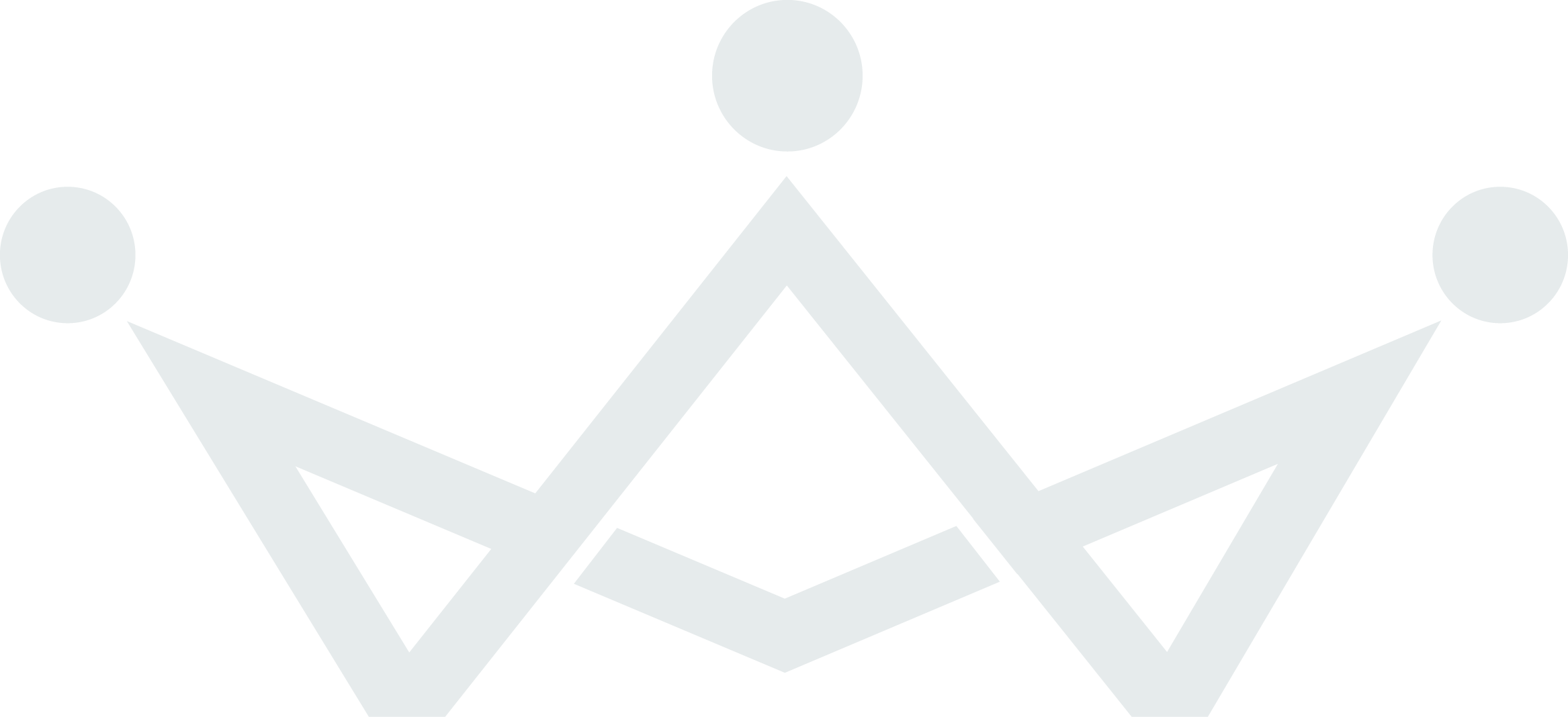 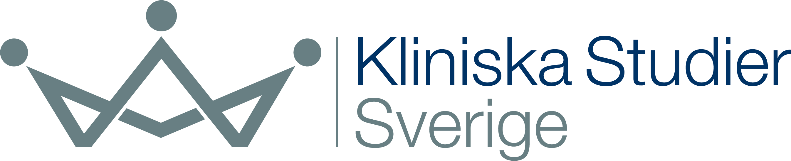 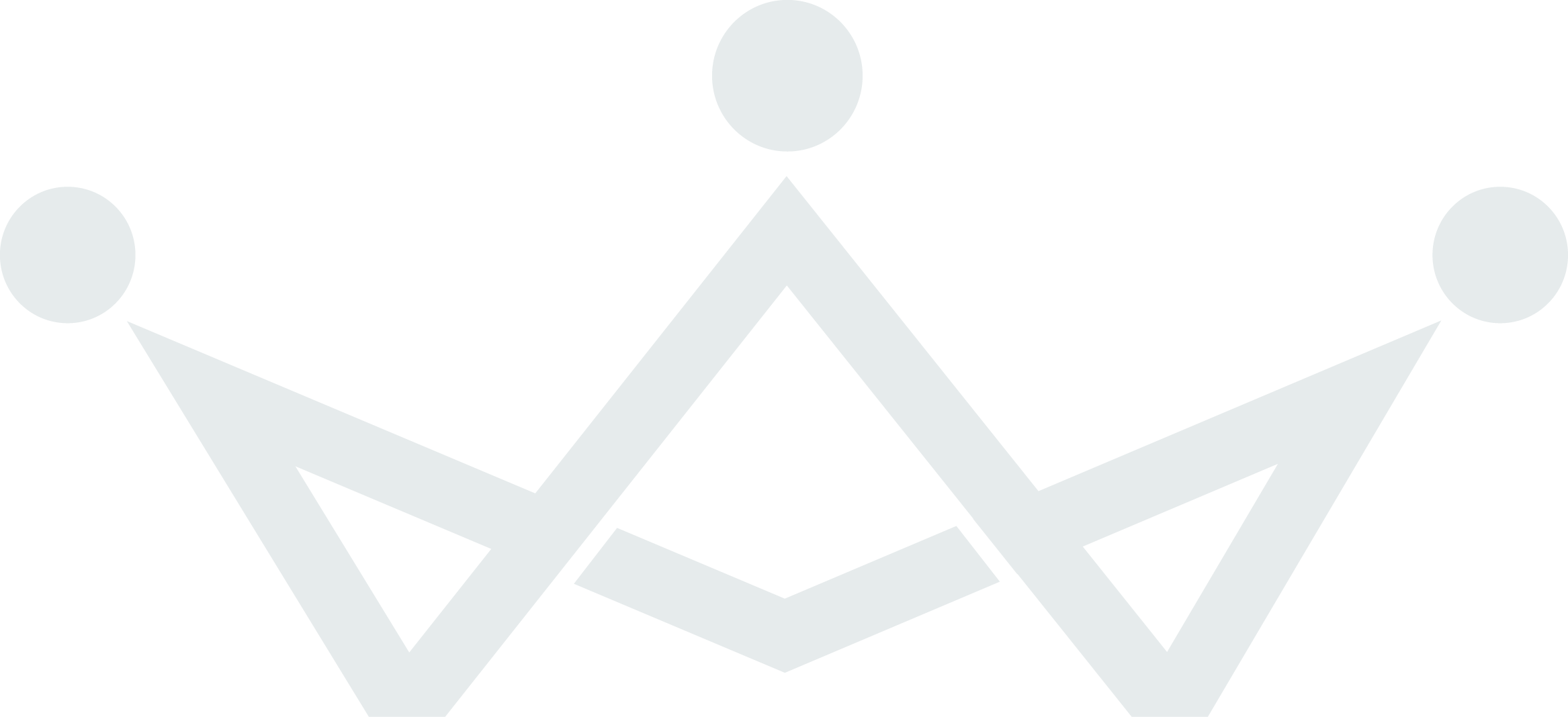 Detta dokument är framtaget och kvalitetssäkrat av Kliniska Studier Sverige.Vi utvecklar och erbjuder stöd för kliniska studier i hälso- och sjukvården. 
Stödet vi erbjuder ger goda förutsättningar för kliniska studier av hög kvalitetOm dokumentet publicerades första gången den 2022-05-19. Detta är version 1. Regulatory Approvals (Note: for clinical trials submitted and approved in CTIS, assessment from the Swedish Ethical Review Authority and approval from the Swedish Medical Products Agency are included in the decision received in CTIS)Other Approvals Trial protocolSubject information and Informed Consent Form (ICF) (Note: for clinical trials submitted and approved in CTIS, assessment from the Swedish Ethical Review Authority and approval from the Swedish Medical Products Agency are included in the decision received in CTIS)Case Report Form (CRF)Other Documents (Ex Lab manuals, instructions etc.)Trial Protocol name/no:Sponsor:Contact person: e.g. coordinating monitor/node, PMEthics Approval
(date of approval)Approval MPA 
(date of approval)Content of applicationEx. 2020-12-03Ex. 2020-12-03Ex. Protocol v. 1.0, ICF v.1.0Ex. 2021-03-17Ex. NAEx. Addition of site XXXApprovalContent of approval/reason for update/commentsDate implemented on each siteEx. BiobankEx. Umeå 2021-10-21Ex. RadiologyEx. Umeå 2021-12-12, Uppsala 2021-12-12Version/dateSubstantial amendment
(yes/no)
 (If yes: date of approval)Reason for update/commentsDate implemented on each siteEx. Version 1.0/ 2020-11-03Ex. NoEx. Umeå 2021-10-21Ex. Version 2.0/ 2021-03-25Ex. 2021-11-22Ex. Umeå 2021-12-12, Uppsala 2021-12-12Version/dateEthics Approval  
(date of approval)Reason for update/commentsDate implemented on each siteEx. Version 1.0/ 2020-11-03Ex. 2020-12-03Ex. Umeå 2021-10-21Ex. Version 2.0/ 2021-03-25Ex. 2021-04-08Ex. Umeå 2021-12-12, Uppsala 2021-12-12Version/dateReason for update/commentsDate implemented on each siteEx. Version 1.0/ 2020-11-03Ex. Umeå 2021-12-12, Uppsala 2021-12-12Ex. Version 2.0/ 2022-03-25Ex. Uppsala 2022-03-25DocumentVersion/dateReason for update/commentsDate implemented on siteEx. Lab manualEx. Version 1.0/ 2020-11-03Ex. Umeå 2021-12-12, Uppsala 2021-12-12